Справкаоб источнике и дате официального опубликования (обнародования)муниципального нормативного правового актапостановление администрации Канашского района Чувашской Республики  от 20.02.2021    122 «О признании утратившими силу некоторых муниципальных правовых актов Канашского района Чувашской Республики»Врио главы администрации района                                                                    С.Н. Михайлов«05» марта  2021 г.В связи с ликвидацией автономного учреждения «Многофункциональный центр по предоставлению государственных и муниципальных услуг» муниципального образования «Канашский район Чувашской Республики», Администрация Канашского района Чувашской Республике  п о с т а н о в л я е т:Признать утратившими силу постановления администрации Канашского района Чувашской Республики:- от 14.09.2012 года № 484 «О создании автономного учреждения «Многофункциональный центр по предоставлению государственных и муниципальных услуг» муниципального образования Канашский район Чувашской Республики»; 	- от 2712.2012 года № 734 «Об утверждении перечня услуг, оказываемых автономным учреждением «Многофункциональный центр по предоставлению государственных и муниципальных услуг» муниципального образования Канашский район Чувашской Республики»; -  от 10.04.2013 года № 181 «Об утверждения Порядка предоставления и получения документов и информации в рамках межведомственного информационного взаимодействия при предоставлении муниципальных услуг в Канашском районе Чувашской Республики»;- от 19.03.2015 года № 77 «Об утверждении перечня услуг, оказываемых автономным учреждением «Многофункциональный центр по предоставлению государственных и муниципальных услуг» муниципального образования Канашский район Чувашской Республики»; - от 27.11.2017 года № 770  «Об утверждении перечня услуг, оказываемых автономным учреждением «Многофункциональный центр по предоставлению государственных и муниципальных услуг» муниципального образования Канашский район Чувашской Республики».2. Настоящее постановление вступает в силу после его официального опубликованияГлава администрации района                                                                                В.Н. Степанов Наименование  источника официального опубликования муниципального нормативного правового акта (сведения о размещении муниципального нормативного правового акта для его обнародования) периодическое   печатное     издание    «Вестник органов местного самоуправления Канашского района»Дата издания (обнародования) 24.02.2021 г.Номер выпускаНомер статьи (номер страницы при отсутствии номера статьи с которой начинается  текст муниципального нормативного правового акта) стр. 44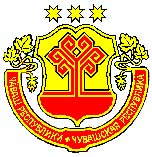 ЧĂВАШ РЕСПУБЛИКИНКАНАШ РАЙОНĚНАДМИНИСТРАЦИЙĚЙЫШĂНУ20.02.2021    122 № Канаш хулиАДМИНИСТРАЦИЯКАНАШСКОГО РАЙОНАЧУВАШСКОЙ РЕСПУБЛИКИПОСТАНОВЛЕНИЕ20.02.2021   № 122 город КанашО признании утратившими силу некоторых муниципальных правовых актов Канашского района Чувашской Республики